Connecting Places Selection Criteria:The project is innovative, high-quality and entertainingPreferred Artforms: Theatre, music, cabaret, comedy, live performances for children/families including circus, puppetry and/or dance, performance projects with community engagement componentsThe project is ‘tour ready’: has already had at least one season and is relatively easy to remountThe project is affordable: maximum per show fee of $4,000 and maximum touring party of five people. Refer to Live Performance Award guidelines for recommended artist feesThe project is relevant to regional communitiesThe company has included quality marketing materials in their applicationThe company’s technical requirements are adaptable to a variety of performance spaces with limited technical provision from the venueThe project is able to bump in and perform on the same dayThe company understands the context of working with volunteer community groups who aim to connect with and enrich their regional communities through the artsThe touring party is available for two to four weeks between April and November 2022Across our program, the range of projects selected reflect Regional Arts Victoria’s equity and diversity goals
Visit Regional Arts Victoria’s website for the works included in the current Connecting Places program.APPLICATION PROCESSApplicants are strongly encouraged to contact us prior to commencing the EOI to discuss their project’s suitability to the program.Anna KennedyConnecting Places Managerakennedy@rav.net.au | 0431 376 678Expressions of Interest are to be submitted via an online form.If you have access requirements and would like the option to submit your EOI in a different format, please get in touch.If you feel like your project is relevant to the Arts & Education program as well as Connecting Places, please only submit one application to Arts & Education and indicate in your form that you would like to be considered for both programs.While eligible applicants are welcome to apply to both programs, selected projects will only be toured via the most appropriate of the two programs. Applicants wishing to be considered for both programs are strongly encouraged to contact the Senior Manager, Arts & Education prior to commencing the EOI to discuss their project’s suitability.Pippin DaviesSenior Manager, Arts & Education pdavies@rav.net.au | 0427 211 123Incomplete EOI's will not be eligible and cannot be assessed.The following is a list of information/materials you will be asked to provide as part of your Expression of Interest:PROJECT & COMPANY INFORMATIONCompany & Producer Contact DetailsProject type & artformProject descriptionCommunity engagement activities (if applicable)Creative teamEquity & diversityPresentation & touring historyTOURING PARTY INFORMATIONSize of touring partyAvailabilityFEES & ROYALTIESPer performance feeRoyalties (if applicable)Music licensing obligations (if applicable)MARKETING INFORMATIONTaglineShort & long show synopsisKey themesAge rangeWarningsTarget audiencesReviewer & audience quotes*If you would like to discuss the marketing material required, please contact Adam Fawcett, Programing Communications Coordinator at afawcett@rav.net.au to arrange a time to chat.MARKETING LINKSHero imagesOther imagesPromo videoOther videoLogos & acknowledgementsCreative team biographiesTECHNICAL SPECIFICATIONSBump In, Performance and Bump Out durationsTheatre formats & staging requirementsLighting, audio & AV requirementsSet & transport requirementsSUPPORT MATERIALSPublic Liability InsuranceIMPORTANT DATESPrior to applying to Connecting Places 2022 Program, please contact us for information and support:Anna KennedyConnecting Places Managerakennedy@rav.net.au | 0431 376 678Tuesday 27 April 2021Expressions of Interest OpenLink to Expression of Interest form available on the website.Tuesday 25 May 2021 12pm Expressions of Interest CloseLate submissions will not be acceptedApril 2021Shortlisting ProcessAll applicants will be notified at the end of the shortlisting processAugust 20212022 Program LaunchedProgram launched 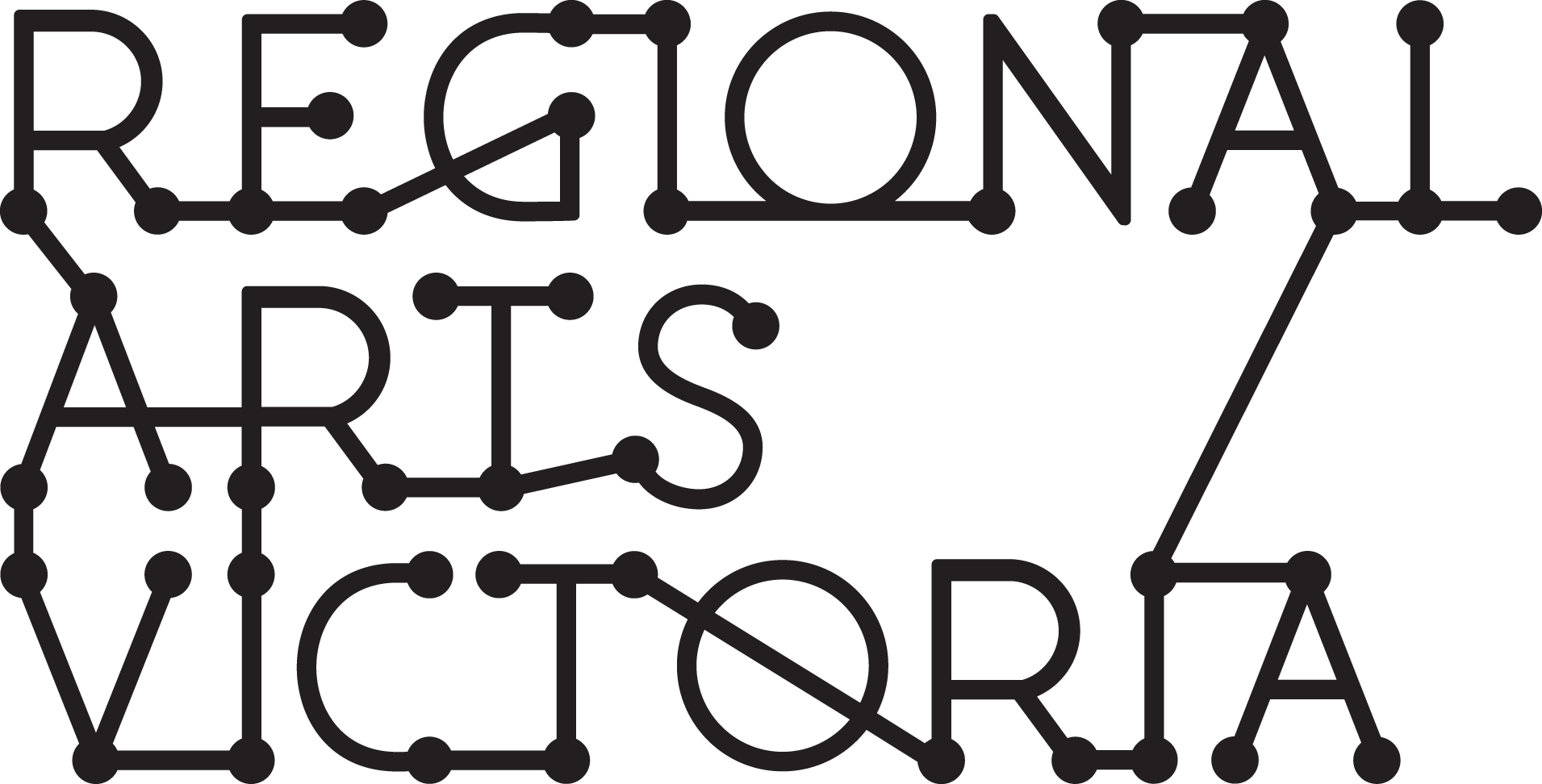 